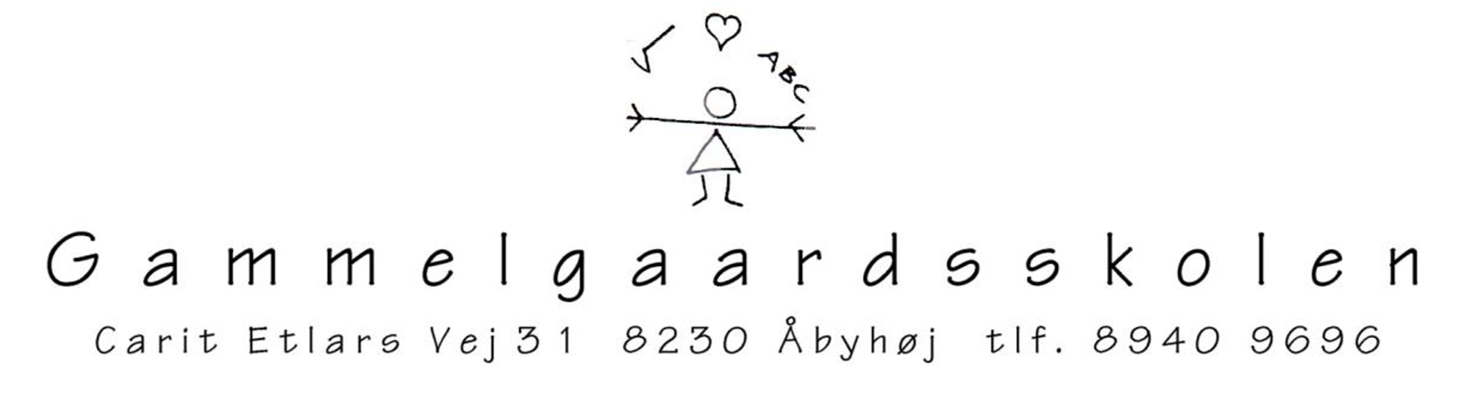 Princip for adgangen til at opfylde undervisningspligten ved at deltage i undervisning i musikskole eller idrætsforeningElever på Gammelgaardskolen har mulighed for, i begrænset omfang, at opfylde deres undervisningspligt ved at deltage i undervisning i en kommunal eller statslig støttet musikskole eller ved eliteidrætsudøvelse i en idrætsforening. Opfyldelse af undervisningspligten:Når der indgås aftale om elevens deltagelse i musikundervisning/eliteidrætsudøvelse, overtager elevens forældre/værge undervisningspligten for eventuelle lektioner, som eleven går glip af på Gammelgaardssskolen. Eleven bør prioritere at deltage i udflugter og andre fællesarrangementer med Gammelgaardssskolen over musikundervisning/eliteidrætsudøvelse.Aftale, Samarbejde og kommunikation:Aftale om en elevs opfyldelse af undervisningspligten ved deltagelse i musikundervisning/eliteidrætsudøvelse, skal indgås skriftligt og sker efter forældres/værges anmodning til skolens ledelse. Aftalen skal beskrive rammerne for tid og omfang af fraværet pga. musikundervisning/eliteidrætsudøvelse.Elevens alder og hvilke undervisningstimer eleven går glip af vil indgå i vurderingen af, om aftalen kan istandsættes.Økonomi:Gammelgaardsskolen kan ikke forpligtes økonomisk ved indgåelse af aftale om en elevs opfyldelse af undervisningspligten ved deltagelse i en kommunal eller statslig støttet musikskole eller ved eliteidrætsudøvelse i en idrætsforening. Alle eventuelle omkostninger som følge af indgåelse af aftalen påhviler elevens forældre/værge.Revideret og godkendt i skolebestyrelsen d. 15/12 - 2022